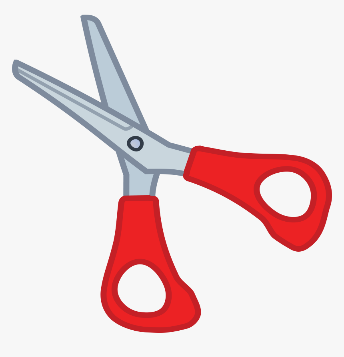 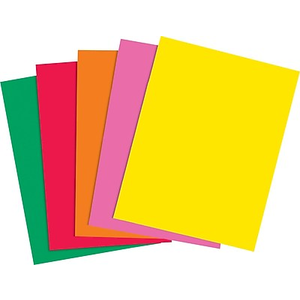 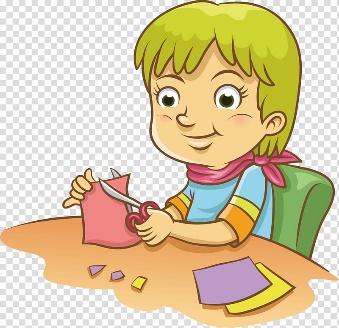           UZMI ŠKARE,                     KOLAŽ-PAPIR              I IZREŽI GA NA KOMADIĆE.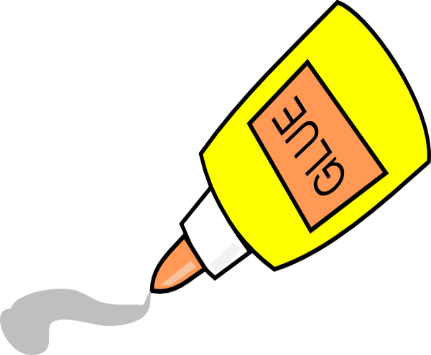 ZATIM ZALIJEPI KOMADIĆE      U ZADANI LIK ISPOD.*Napomena:Komadići ne moraju biti iste veličine i pravilnih rubova.Zadani lik je u prilogu ispod.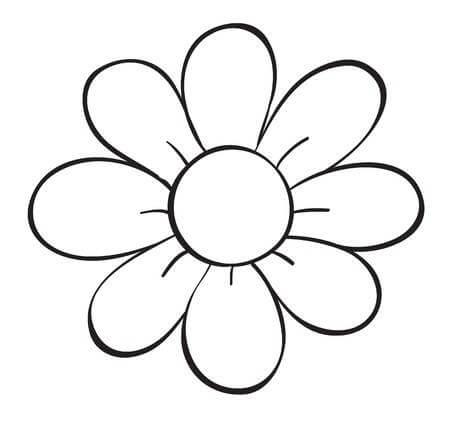 